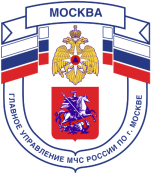 Главное управление МЧС России по г. Москве Управление по Новомосковскому и Троицкому АО2 региональный отдел надзорной деятельности142191, г. Москва, г.о. Троицк, ул. пл. Верещагина д. 1 телефон: 8(495)840-99-70,E-mail: 2rondunitao@mail.ruПравила безопасности на воде в осенний периодОсень – любимая пора любителей рыбной ловли. Опытные рыбаки очень любят осеннюю рыбалку, ведь поймать рыбу становится довольно непросто, им приходится изощряться, придумывать новые способы ловли. В этом и кроется спортивный азарт, ведь чем труднее добыть дичь, тем интереснее процесс охоты.Однако такая рыбалка таит в себе немало опасностей. Осенью температура воды составляет всего 7-8 градусов, если лодка перевернётся, рыбак окажется в воде, намокшая одежда тут же потянет его вниз, а холодная вода будет сковывать движения. Спастись в такой ситуации бывает довольно трудно.Во избежание несчастных случаев на воде помните о том, что:- моторная лодка (катер) – водный вид транспорта в постоянно опасных условиях;- моторная лодка, не оборудованная согласно установленным требованиям, не снабжённая спасательными средствами и управляемая людьми без должной подготовки, - прямая причина аварий, несчастных случаев.Перед выходом на воду проверьте:- наличие спасательных средств для каждого человека в лодке (катере);- исправность мотора и корпуса лодки.Во время плавания:- не передавайте управление моторной лодкой другому лицу без соответствующей подготовки, особенно детям;- не выходите в плавание в условиях ограниченной видимости, если ваша лодка не оборудована сигнальными огнями;- не управляйте маломерным судном в нетрезвом состоянии;- при плавании на внутренних водных путях соблюдайте Правила плавания и установленные навигационные знаки.Тел. пожарной охраны – 101, 112Единый телефон доверия ГУ МЧС России по г. Москве: +7(495) 637-22-22mchs.qov.ru – официальный интернет сайт МЧС России